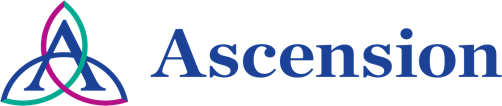 Continuing Education/Continuing Medical Education (CE/CME)Impact of cancer on sexual health and function, how can we help our patients?WHEN:		November 14, 2022 — 4:00 PMPresentation purpose:This activity will provide a review of healthy sexual function, both physiologic and psychological and discuss how cancer diagnosis and treatment affects the sexual health and function of people living with cancer. It will provide participants with tools to talk with patients about sexual health and resources for patients and care team members.Learning objectives:1 Review of healthy sexual function, both physiologic and psychological2 Understanding how cancer diagnosis and treatment affects the sexual health and function of people living with cancer. This includes both the most common psychological and physiological effects,3 Learn how to talk with patients comfortably about sexual health, function and pleasure.4 Learn tools and resources in the community for addressing these issues with those living with cancer and their partnersTarget audience:This activity is designed for the interdisciplinary audience including the following:Specialties: OncologyProfessions: Physician, Physician Assistant, Nurse, Social Workers, Advanced Practice NurseAccreditationIn support of improving patient care, Ascension is jointly accredited by the Accreditation Council for Continuing Medical Education (ACCME), the Accreditation Council for Pharmacy Education (ACPE), and the American Nurses Credentialing Center (ANCC), to provide continuing education for the healthcare team.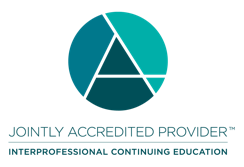 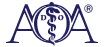 Credit designation: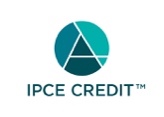 This activity was planned by and for the healthcare team, and learners will receive 2.00 IPCE credit(s) for learning and change.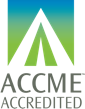 Ascension designates this Live Activity for a maximum of 2.00 AMA PRA Category 1 Credit(s)™. Physicians should claim only the credit commensurate with the extent of their participation in the activity.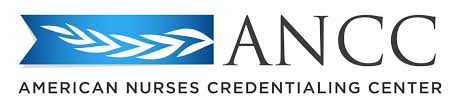 This activity is awarded 2.00 ANCC contact hour(s). (based on 60 minutes per contact hour)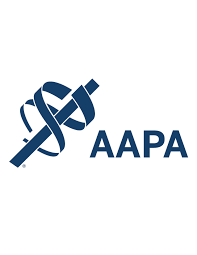 Ascension has been authorized by the American Academy of PAs (AAPA) to award AAPA Category 1 CME credit for activities planned in accordance with AAPA CME Criteria. This activity is designated for 2.00 AAPA Category 1 CME credits. PAs should only claim credit commensurate with the extent of their participation.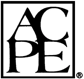 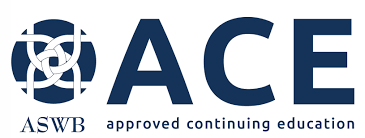 As a Jointly Accredited Organization, Ascension is approved to offer social work continuing education by the Association of Social Work Boards (ASWB) Approved Continuing Education (ACE) program. Organizations, not individual courses, are approved under this program. State and provincial regulatory boards have the final authority to determine whether an individual course may be accepted for continuing education credit. Ascension maintains responsibility for this course.  Social workers completing this course receive 2.00 continuing education credits.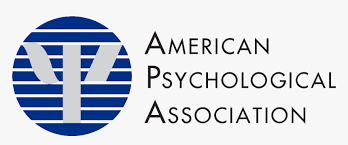 Faculty/Course Director/Planners:Ascension has selected all faculty participating in this activity. It is the policy of Ascension that all CE/CME planning committees, faculty, authors, editors, and staff disclose relationships with commercial interests upon nomination or invitation of participation. Disclosure documents are reviewed for potential conflicts of interest and if relevant, they are resolved prior to confirmation of participation. Only those participants who have no conflict of interest or who agreed to an identified resolution process prior to their participation were involved in this activity.Conflict of Interest:In accordance with the ACCME Standards for Commercial Support, it is the policy of Ascension to ensure balance, independence, objectivity and scientific rigor in all CE/CME activities.Full disclosure of conflicts and conflict resolution will be made in writing via handout materials or syllabus.Commercial Support:No commercial interest was received for this CE/CME activity.Name of individualIndividual's role in activityName of Ineligible Company(s) / Nature of Relationship(s)Deanna Birling, NPCo-DirectorNothing to disclose - 10/10/2022Ellen Barnard, MSW, Certified Sexuality EducatorFacultyNothing to disclose - 10/12/2022Beth Schmitt, BSN, OCNNurse PlannerNothing to disclose - 10/11/2022Riann Collar, PA-CPA PlannerStocks or stock options, excluding diversified mutual funds-Johnson & Johnson (Relationship has ended)|Stocks or stock options, excluding diversified mutual funds-Pfizer (Any division) (Relationship has ended)|Stocks or stock options, excluding diversified mutual funds-AbbVie (Any division) (Relationship has ended)|Stocks or stock options, excluding diversified mutual funds-Merck (Any division) (Relationship has ended) - 11/11/2022Douglas RedingPhysician PlannerNothing to disclose - 10/17/2022Leanne Walz, MSW, OSW-CSocial Work PlannerNothing to disclose - 10/13/2022